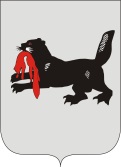 ИРКУТСКАЯ ОБЛАСТЬСЛЮДЯНСКАЯТЕРРИТОРИАЛЬНАЯ ИЗБИРАТЕЛЬНАЯ КОМИССИЯг. СлюдянкаО проведении обучающих семинаров по вопросам подготовки и проведения выборов депутатов Государственной Думы Федерального Собрания Российской Федерации седьмого созыва и досрочных муниципальных выборов главы Маритуйского муниципального образования 18 сентября 2018 годаВ соответствии со статьей 26 Федерального закона Российской Федерации «Об основных гарантиях избирательных прав и права на участие в референдуме граждан Российской Федерации», Слюдянская территориальная избирательная комиссияРЕШИЛА:Назначить проведение обучающих семинаров по вопросам подготовки и проведения выборов депутатов Государственной Думы Федерального Собрания Российской Федерации седьмого созыва и досрочных муниципальных выборов главы Маритуйского муниципального образования с председателями, заместителями председателей и секретарями участковых избирательных комиссий на 05, 06 сентября 2016 года.Контроль за выполнением настоящего решения возложить на председателя комиссии.Председатель комиссии                      		           	Г.К. КотовщиковСекретарь комиссии                                                                  Н.Л. ТитоваР Е Ш Е Н И ЕР Е Ш Е Н И Е26 августа 2016 года№ 14/63 